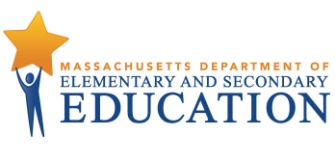 Notes: Grades 3–8: The number and length of test sessions will be determined later. We are projecting that each subject area will have 2 sessions (ELA may have 3), and that test sessions will be generously timed (with exceptions for students with disabilities and ELL students).Some tests may be offered online and some may be required to be administered online. Schools doing paper-based testing will be encouraged to return at least their ELA materials early. We anticipate that full preliminary results will not be provided, due to the later schedule for all subjects, but we will be able to provide preliminary multiple-choice results for all subjects.For high schools, individual test sessions are designed to be completed in 45 minutes for ELA Composition and Reading Comprehension, and 60 minutes for Mathematics and the STE tests. Each test session, however, remains untimed. November 2016 MCAS ELA and Mathematics Retests November 2016 MCAS ELA and Mathematics Retests ELA Composition Sessions A and BNovember 2ELA Reading Comprehension Sessions 1 and 2November 3ELA Reading Comprehension Session 3November 4Mathematics Session 1 November 9Mathematics Session 2 November 10Last date for make-up testingNovember 142017 ACCESS for ELLS Test Grades K–122017 ACCESS for ELLS Test Grades K–12ACCESS for ELLs test sessionsJanuary 5–February 8February 2017 High School MCAS Biology TestFebruary 2017 High School MCAS Biology TestBiology Session 1February 6Biology Session 2February 7Last date for make-up testingFebruary 9March 2017 MCAS ELA and Mathematics RetestsMarch 2017 MCAS ELA and Mathematics RetestsELA Composition Sessions A and BMarch 1ELA Reading Comprehension Sessions 1 and 2March 2ELA Reading Comprehension Session 3March 3Mathematics Session 1 March 6Mathematics Session 2 March 7Last date for make-up testingMarch 82017 MCAS Alternate Assessment (MCAS-Alt)Grades 3–122017 MCAS Alternate Assessment (MCAS-Alt)Grades 3–12Deadline for UPS pickup of portfoliosMarch 31March–April 2017 Grade 10 MCAS ELA TestMarch–April 2017 Grade 10 MCAS ELA TestELA Composition Sessions A and BMarch 21ELA Composition Make-up Sessions A and B March 30ELA Reading Comprehension Sessions 1 and 2March 22ELA Reading Comprehension Session 3March 23Last date for make-up testingApril 3Spring 2017 MCAS Tests for Elementary and Middle SchoolsGrades 3–8 ELA and Mathematics and Grades 5 and 8 STE Spring 2017 MCAS Tests for Elementary and Middle SchoolsGrades 3–8 ELA and Mathematics and Grades 5 and 8 STE MCAS test sessions April 3–May 26May 2017 Grade 10 MCAS Mathematics TestMay 2017 Grade 10 MCAS Mathematics TestMathematics Session 1May 16Mathematics Session 2May 17Last date for make-up testingMay 23June 2017 High School MCAS STE Tests
(Biology, Chemistry, Introductory Physics, Technology/Engineering)June 2017 High School MCAS STE Tests
(Biology, Chemistry, Introductory Physics, Technology/Engineering)STE Session 1 June 5STE Session 2June 6Last date for make-up testingJune 8